Kategorie                B 	 Gebäude:  Sanierungen            Schweizer Solarpreis 2015Das massiv gebaute Einfamilienhaus (EFH) der Familie Rey in Malters/LU aus dem Jahre 1937 weist ein geschicktes Grundrisskonzept auf, das eine sinnvolle energetische Sanierung ermög- lichte. Durch die Energiesanierung sank der Gesamtenergiebedarf um gut 80% von 49’200 kWh/a auf 9’600 kWh/a. Auch diese Sanierung erbringt damit den Beweis, wie einfach es ist, die rund 80% Energieverluste eines typischen Schweizer EFH zu eliminieren. Die aus monokris- tallinen Solarzellen bestehende, dachbündige und fast ganzflächig integrierte 7.6 kW starke PV-Anlage erzeugt rund 7’350 kWh/a und deckt 76% des Gesamtenergiebedarfs.Einfamilienhaus-Sanierung Rey, 6102 Malters/LUDank der umfassenden energetischen Sa- nierung benötigt das Gebäude der Familie Rey in Malters/LU heute nur noch  20% des ursprünglichen Gesamtenergiebedarfs. Auch optisch wurde das Gebäude ganzheit- lich modernisiert und die Fassade des Ge- bäudes ist kaum wiederzuerkennen. Durch die flächenbündigen Schiebeläden und die Erweiterung der Fensterflächen an der Fas- sade und auf dem Dach profitiert die Familie Rey zudem von mehr Tageslicht.Die Verstärkung der Dämmschicht, die Erneuerung der Fenster, die Erdwärme- pumpe, der Zentralstaubsauger und die kontrollierte Wohnraumlüftung sorgen für eine erhöhte Wohnqualität und reduzieren gleichzeitig die Umweltbelastung deutlich.Die 45 m2 grosse, nicht ganzflächige, aber dach- und firstbündige PV-Anlage ver- bessert das energetische Konzept des EFH erheblich und passt gut zur Holzverkleidung der gesamten Gebäudehülle. Die Solarstrom- anlage erzeugt 7’350 kWh/a und deckt 76% des Gesamtenergiebedarfs.Das energetisch sanierte EFH Rey ist eine architektonisch und gebäudetechnisch durchdachte Modernisierung und erhält da- für den Schweizer Solarpreis 2015.Après rénovation énergétique complète, le bâtiment de la famille Rey à Malters ne con- somme plus que 20% des besoins initiaux. Il a aussi été modernisé visuellement, au point que l’on reconnaît à peine la façade. Les vo- lets coulissants jointifs et l’élargissement des surfaces de fenêtres sur la façade et le toit offrent à la famille Rey davantage de lumière du jour.Le renforcement de l’isolation, le rempla- cement des fenêtres, une pompe à chaleur géothermique, un système d’aspiration cen- tralisé ainsi qu’une ventilation mécanique contrôlée augmentent la qualité de vie, tout en réduisant considérablement l’impact en- vironnemental.Soigneusement placée sur presque toute la surface du toit, l’installation PV de 45 m2 améliore grandement le concept énergé- tique de la maison familiale et coexiste de façon harmonieuse avec le revêtement en bois de toute l’enveloppe du bâtiment. Elle fournit 7’350 kWh/a et couvre 76% des be- soins énergétiques.Énergétiquement assainie et bel exemp- le de modernisation réussie, aussi bien en termes d’architecture que de technique du bâtiment, la maison de la famille Rey reçoit le Prix Solaire Suisse 2015.Technische Daten 	WärmedämmungWand:	20 cm    U-Wert:    0.18 W/m2KDach:	23.5 cm    U-Wert:   0.20 W/m2KBoden:	12.5 cm    U-Wert:    0.24 W/m2K Fenster:	dreifach    U-Wert:    1.00 W/m2KEnergiebedarf vor Sanierung [100%]Energiebedarf nach Sanierung [20%]EBF: 248.4 m2	kWh/m2a		%	kWh/a Elektrizität WP/Lüft.:		16.7	43	4’148Elektrizität Haushalt:	22	57	5’456GesamtEB:	38.7	100	9’604EnergieversorgungEigen-EV:  m2       kWp  kWh/m2a		%	kWh/a PV Dach:    45   7.56	163	76	7’338Bestätigt von Steiner Energie Maltersam 16.06.2015, Martin Bättig, Tel. 041 499 90 98Beteiligte PersonenBauherrschaft und Standort:Hans-Peter und Anna Rey, Im Bergli 6, 6102 MaltersArchitektur:STARAG Architekten AG, Güterstrasse 3 6060 Sarnen, Tel. 041 666 07 77info@strag.ch, www.starag.chPlanung PV-Anlage:Thomas Lüem Partner AG, Blegistrasse 3, 6340 Baar Tel. 041 763 32 80Installation PV-Anlage:Schumacher Elektro AG, Martinsgasse 1 6102 Malters, Tel. 041 498 05 0580     |    Schweizer Solarpreis 2015    |    Prix Solaire Suisse 2015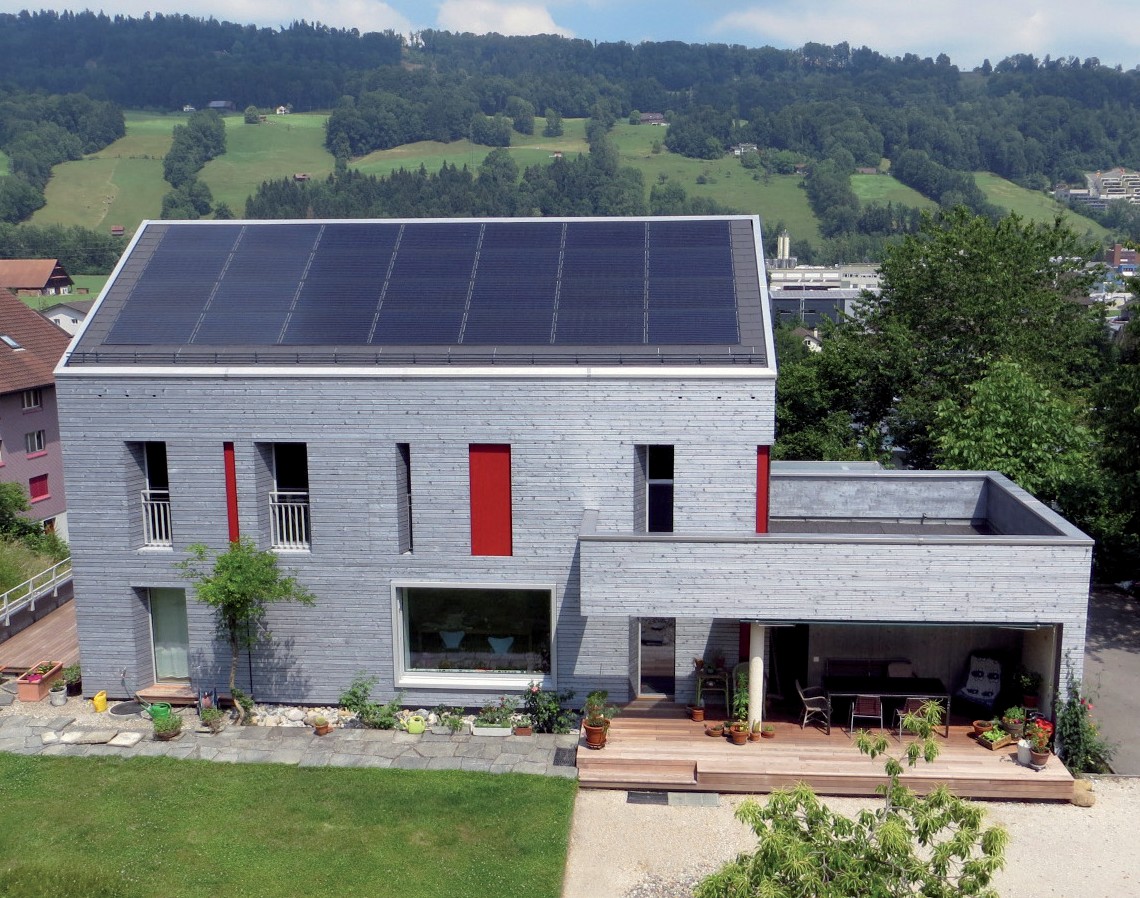 1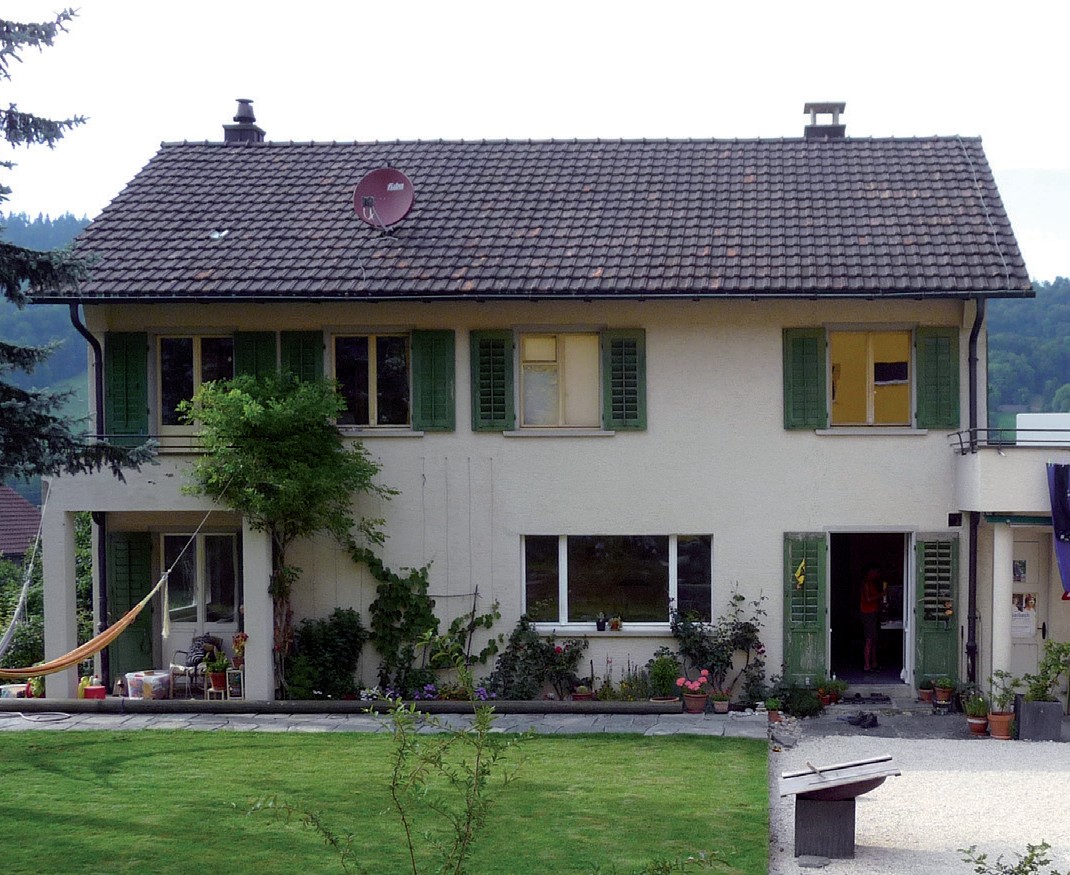 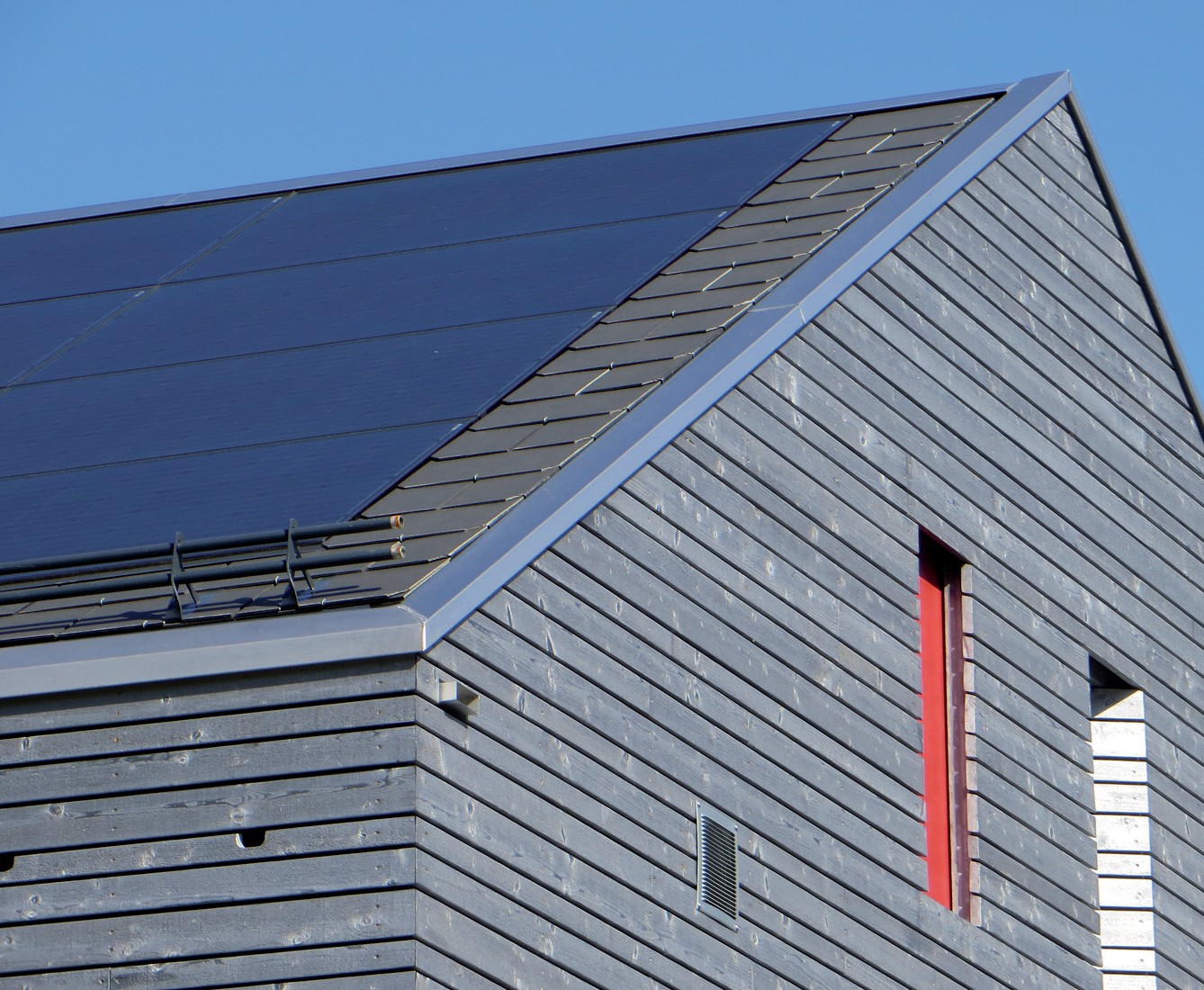 2	3Das umfassend sanierte EFH der Familie Rey mit der ansprechenden architektonischen Gestal- tung und der 7.6 kW starken dachbündig, nicht ganzflächig integrierten PV-Anlage.Das 1937 erstellte EFH Rey vor der Sanierung.	3    Detailansicht der dachbündig, aber nichtseiten- und traufbündig integrierten PV-Anlage, die 7’350 kWh/a produziert.Schweizer Solarpreis 2015    |    Prix Solaire Suisse 2015   |    81EBF:  228 m2kWh/m2a%kWh/aHeizung:179.58340’850Warmwasser:13.96.53’162Elektrizität:22.810.55’197GesamtEB:216.210049’209Energiebilanz (Endenergie)%kWh/aEigenenergieversorgung:767’338Gesamtenergiebedarf:1009’604Fremdenergiezufuhr: [-95%]242’266